Образец справки о доходах ИП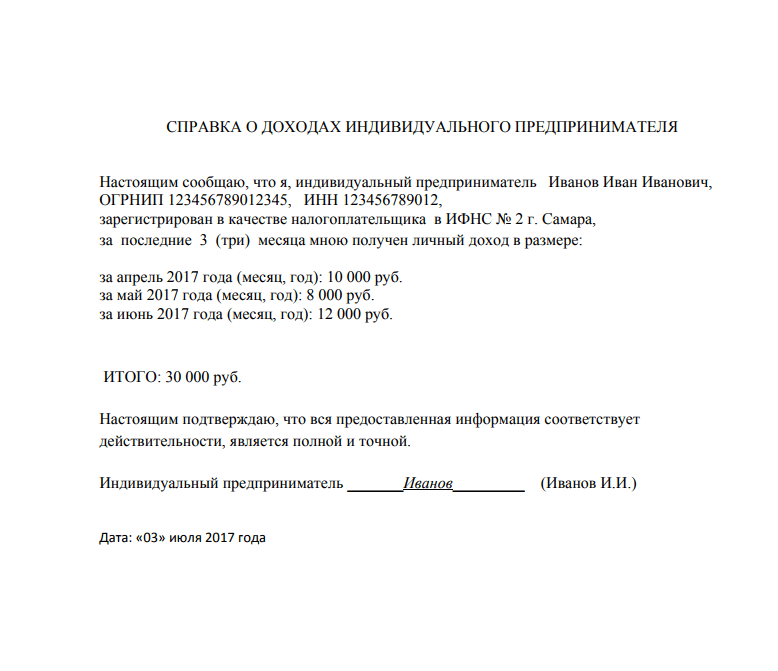 